Better Buildings: Better Business ConferenceStudent Luncheon HandoutName of Business: _____________________________________________________Location of Business: ___________________________________________________Business Specialty: _____________________________________________________
(ie: new home construction, custom homes, remodeling, etc.)Number of Employees: __________________________________________________Types of Positions on Crew: ______________________________________________Typical Workweek Hours: ________________________________________________Types of Benefits Offered: _______________________________________________Current Open Positions: _________________________________________________
(if applicable)Contact Information:Name: ________________________________  Title: _________________________Phone: ________________________________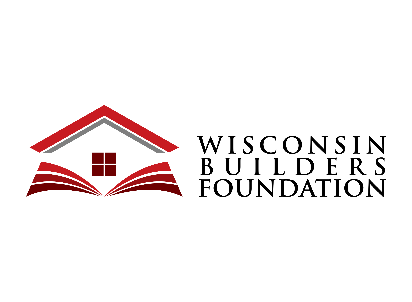 Email: _________________________________